Приложение 1Оценочные листы, созданные с помощью гугл-форм.Оценочный лист "Базовые логические операции"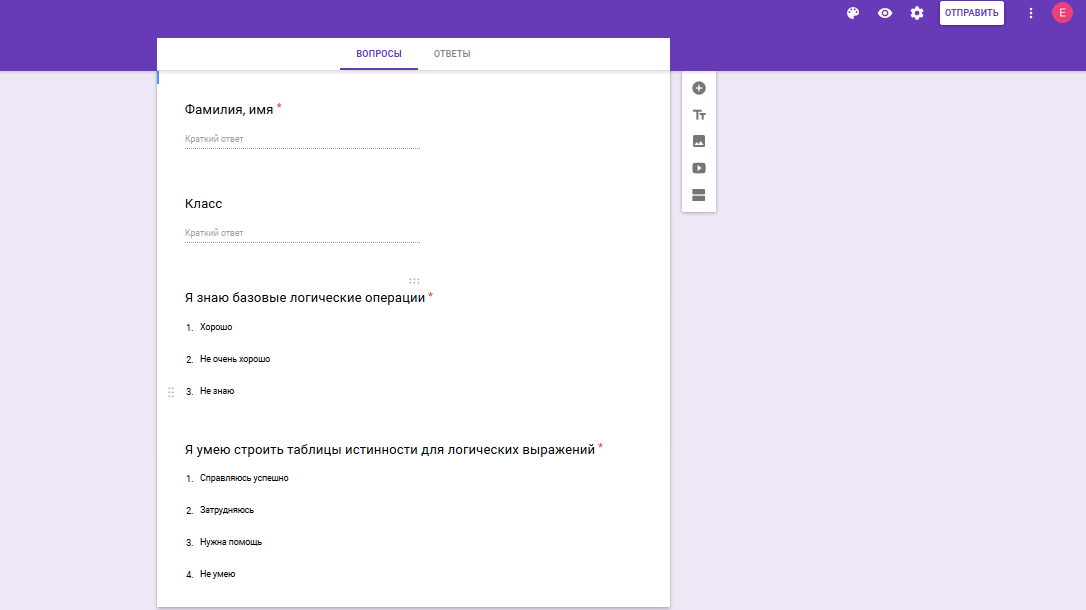 Оценочный лист "Файлы и файловая система"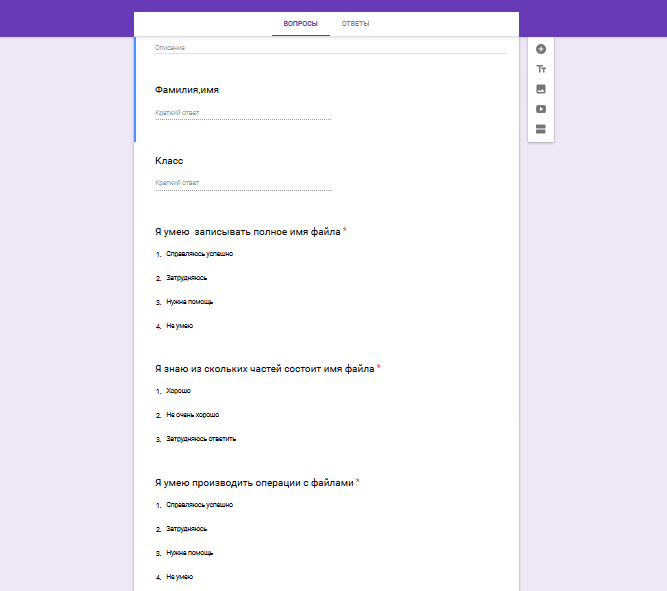 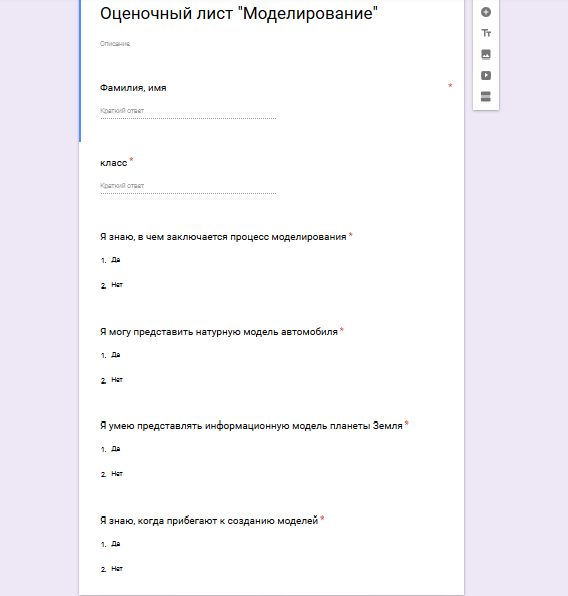 